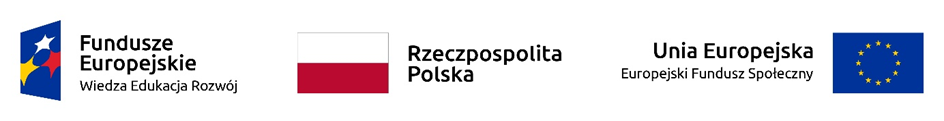 „Warsztaty dot. prowadzenia zajęćonline i przygotowywania materiałów do kursów nauczania na odległość”Szkolenie realizowane jest w formie zdalnej przez platformę MS Teams. 22.01.2021 r.  8:00 -11:1525.01.2021 r. 8:00 – 11:15   27.01.2021 r. 11:00 – 14:0029.01.2021 r. 8:00 – 11:15